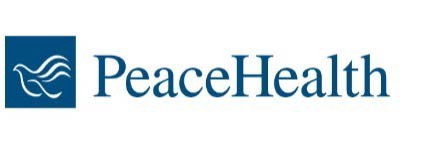 MARCH 16, 2023FOR IMMEDIATE RELEASEContact: Amanda Power
Media Relations, PeaceHealth Oregon541-844-6582 or apower1@peacehealth.orgBrad Membel to serve as Chief Financial Officer for the PeaceHealth Oregon networkSpringfield, Ore. – PeaceHealth has announced that Brad Membel has accepted the position of Chief Financial Officer for the PeaceHealth Oregon network beginning Apr. 24.In his role, Membel will work closely in partnership with local and system leaders as PeaceHealth continues to focus on stewardship of its financial resources by providing support for all aspects of financial management for PeaceHealth’s medical centers and clinics located within the Oregon network.Having previously served in a leadership position as Vice President of Finance for Saint Joseph Hospital in Denver, Colorado, Membel brings over 20 years of experience in healthcare operations and financial management to PeaceHealth.Membel earned his bachelor’s degree from the University of Southern California, where he majored in exercise science physiology and minored in gerontology and psychology. He earned two master’s degrees from the University of Colorado, Denver and Baylor University in accounting and healthcare and business administration.About PeaceHealth: PeaceHealth, based in Vancouver, Wash., is a not-for-profit Catholic health system offering care to communities in Washington, Oregon and Alaska. PeaceHealth has approximately 16,000 caregivers, a group practice with more than 900 providers and 10 medical centers serving both urban and rural communities throughout the Northwest. In 1890, the Sisters of St. Joseph of Peace founded what has become PeaceHealth. The Sisters shared expertise and transferred wisdom from one medical center to another, always finding the best way to serve the unmet need for healthcare in their communities. Today, PeaceHealth is the legacy of the founding Sisters and continues with a spirit of respect, stewardship, collaboration and social justice in fulfilling its Mission. Visit us online at peacehealth.org.###